12 апреля Всемирный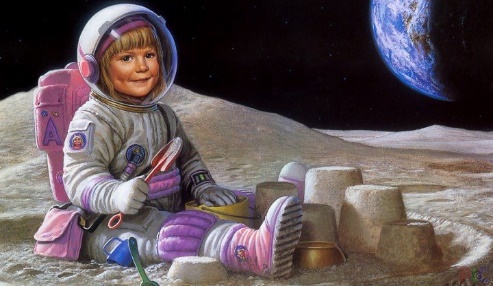 День авиации и космонавтики
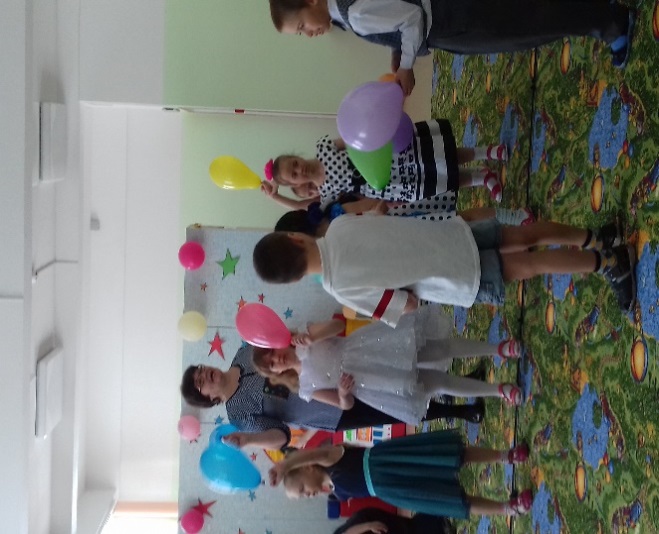 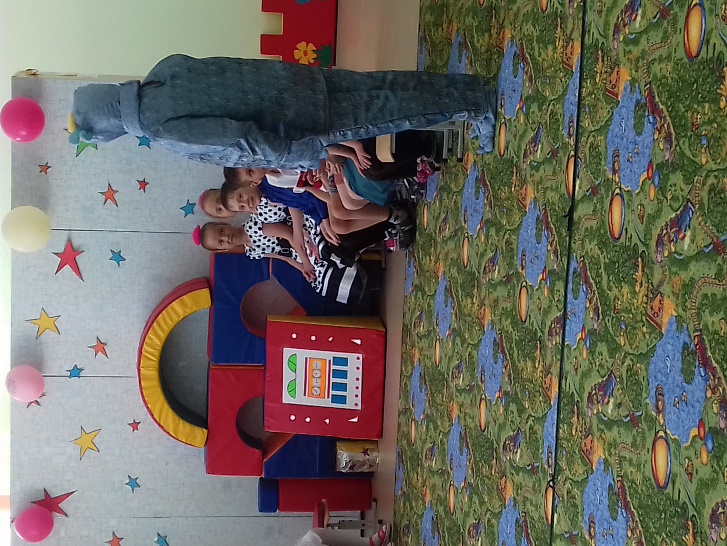                                                                                                                            В старших дошкольных группах  По порядку все планеты                                                              12.04.2018г. состоялось мероприятие,  Автор: Аркадий Хайт                                                                            посвященное Дню космонавтики.По порядку все планеты	                                                    К детям в гости пришли Лунтик и   Назовёт любой из нас:		                                                    космический житель с которыми они  Раз — Меркурий,                                                                                     отправились в путешествие по космическим  
Два — Венера,                                                                                          местам.  Все участники мероприятия окунулись 
Три — Земля,                                                                                            в космический  мир. Воспитанники читали 
Четыре — Марс.                                                                                       стихи, играли с жителями космических планет  
Пять — Юпитер,                                                                                        Мероприятие прошло интересно и весело. 
Шесть — Сатурн,                                                                                         Путешествие всем нам   понравилось.                                      
Семь — Уран,                                                                                                
За ним — Нептун.
Он восьмым идёт по счёту.
А за ним уже, потом,
И девятая планета
Под названием Плутон.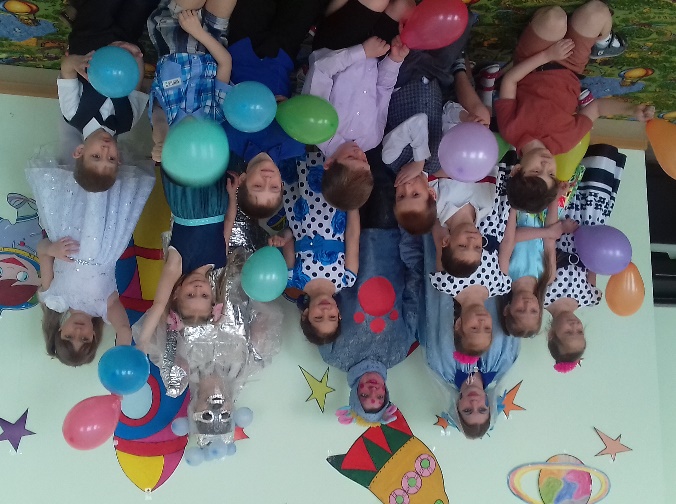 